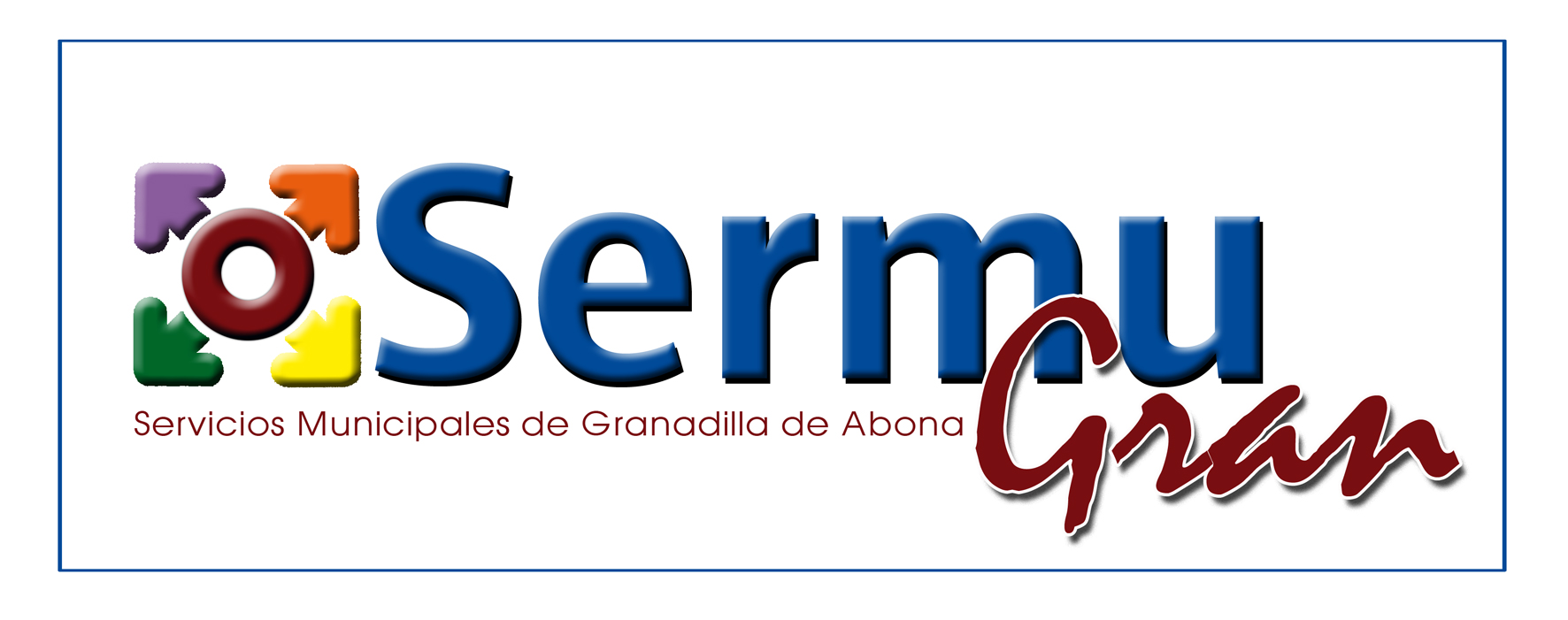 Ayudas y Subvenciones recibidas:- En el ejercicio 2023 no se ha recibido ninguna subvención.